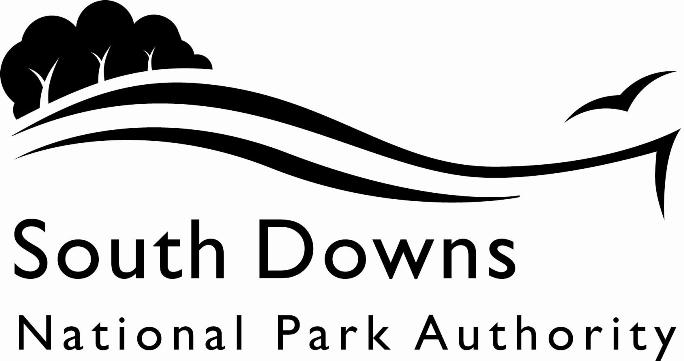 Town and Country Planning Acts 1990Planning (Listed Building and Conservation Area) Act 1990LIST OF NEW PLANNING AND OTHER APPLICATIONS, RECEIVED AND VALIDWEEKLY LIST AS AT 29 May 2023The following is a list of applications which have been made valid in the week shown above for the recovered areas within the South Downs National Park (Adur District Council, Arun District Council, Brighton & Hove Council, Mid Sussex District Council, Wealden District Council, Worthing Borough Council, county applications for East Sussex, Hampshire and West Sussex County Councils), and for all “Called In” applications for the remainder of the National Park area. These will be determined by the South Downs National Park Authority.IMPORTANT NOTE:The South Downs National Park Authority adopted the Community Infrastructure Levy Charging Schedule on 1st April 2017. Applications determined after that date will be subject to the rates set out in the Charging Schedule https://www.southdowns.gov.uk/community-infrastructure-levy/. If you have any questions, please contact CIL@southdowns.gov.uk or tel: 01730 814810.  Want to know what’s happening in the South Downs National Park? 
Sign up to our monthly newsletter to get the latest news and views delivered to your inboxwww.southdowns.gov.uk/join-the-newsletterApplicant:		Mr Simon TaylorProposal:	Remov dead tree.Location:	Greywethers , The Village, Alciston, East Sussex, BN26 6UNGrid Ref:	550775 105885Applicant:		Mr Marcus WestProposal:	Single storey rear extensionLocation:	High Bank , 45 Cross Lane, Findon, West Sussex, BN14 0UBGrid Ref:	512291 108484Applicant:		Mr S HillProposal:	Retention of existing soil recycling facility to import, store, screen blend and transfer inert soils and to import and store bark, sand, manure and compost for the purpose of recovering and recycling soils.Location:	The Lambing Yard , Church Lane, Hambledon, Hampshire, PO7 4RTGrid Ref:	464074 116153Applicant:		Mr Phil HowardProposal:	Temporary siting of modified shipping container (incorporating PV panels to roof) and associated decking area for a period of five years to create pop-up sales space for Fauna Brewing. Landscaping including creation of downland species meadows, improved hedgerow incorporating hedge trees, and erection of fence to create wildlife buffer area around adjacent woodland.Location:	Whiteways Cafe , Bury Hill, Houghton, West Sussex, BN18 9FDGrid Ref:	500164 110844Applicant:		SampsonProposal:	Moving gas meter from internally and installing it in a semi-concealed box externally.Location:	Bleak House , Top Road, Slindon, West Sussex, BN18 0RPGrid Ref:	496381 108418Applicant:		Mr Peter FoxProposal:	Erection of first floor extension to front elevationLocation:	1 Littlecot , Clay Lane, Warningcamp, West Sussex, BN18 9QJGrid Ref:	503940 106677Town and Country Planning Acts 1990Planning (Listed Building and Conservation Area) Act 1990LIST OF NEW PLANNING AND OTHER APPLICATIONS, RECEIVED AND VALIDWEEKLY LIST AS AT 29 May 2023The following is a list of applications which have been made valid in the week shown above. These will be determined, under an agency agreement, by Chichester District Council, unless the application is ‘Called in’ by the South Downs National Park Authority for determination. Further details regarding the agency agreement can be found on the SDNPA website at www.southdowns.gov.uk.If you require any further information please contact Chichester District Council who will be dealing with the application.IMPORTANT NOTE:The South Downs National Park Authority adopted the Community Infrastructure Levy Charging Schedule on 1st April 2017. Applications determined after that date will be subject to the rates set out in the Charging Schedule https://www.southdowns.gov.uk/community-infrastructure-levy/. If you have any questions, please contact CIL@southdowns.gov.uk or tel: 01730 814810.  Want to know what’s happening in the South Downs National Park? 
Sign up to our monthly newsletter to get the latest news and views delivered to your inboxwww.southdowns.gov.uk/join-the-newsletterApplicant:		Mr John BeckettProposal:	Installation of 16 no. panel ground mounted solar PV array.Location:	Rozel , Bepton Road, Bepton, West Sussex, GU29 9RBGrid Ref:	487327 120587Applicant:		Cynthia KeaneProposal:	Existing lawful developement - non compliance with agricultural occupancy condition (Condition 3 attached to planning permission BY/ 8/84) . Change of use from agricultural land and associated buildings to garden and ancillary residential use.Location:	Millmeads Farm , West Burton Road, West Burton, West Sussex, RH20 1HFGrid Ref:	500201 115108Applicant:		Mr Mark LowndesProposal:	Proposed change of use of garage/store to create habitable accomodation for home office use with associated alterations including changes to fenestration.Location:	The Holly Tree , Easebourne Street, Easebourne, West Sussex, GU29 0BEGrid Ref:	490165 123117Applicant:		Mrs McGeeProposal:	Single storey rear extension - Variation of Condition 2 of householder permission SDNP/22/01734/HOUS - to change the rear doors on the kitchen and snug.Location:	11 Hurst Park, Easebourne, West Sussex, GU29 0BPGrid Ref:	487697 125035Applicant:		Mr Charles RollsProposal:	Creation of a new vehicular access via shared access track on the west boundary of the site, with associated driveway and landscaping.Location:	Gaia Cottage , Didling Lane, Didling, Treyford, West Sussex, GU29 0LQGrid Ref:	483862 118689Applicant:		Mr Pete MuirProposal:	Notification of intention to fell 12 no. Ash trees (quoted as T1-T12).Location:	The Millhanger , Lickfold Road, Fernhurst, West Sussex, GU27 3JAGrid Ref:	490255 128288Applicant:		British Telecommunications (BT)Proposal:	Regulation 5 notification under the Electronic Communications Code Regulations 2017 to install 1 no. new light pole (Ref: OGEA72233835).Location:	Road Verge adjacent to, 1 Vann Bridge Close, Fernhurst, Haslemere, West Sussex, GU27 3NAGrid Ref:	489283 128776Applicant:		Harini VenkatesanProposal:	Installation fixed line broadband electronic communications apparatus under Regulation 5 - 2 no. 8m light wooden poles and 1 no. 11m light wooden pole.Location:	Land at Meadow Brook Farm, Woodcote Lane, Graffham, Petworth, West Sussex, GU28 0NZGrid Ref:	492208 118456Applicant:		Mr Robert JohnsonProposal:	Single storey rear aspect extensions with a canopy to the garage.Location:	South View , Orchard Close, East Harting, West Sussex, GU31 5NEGrid Ref:	480144 119706Applicant:		Mrs Laura ChalkProposal:	Notification of intention to fell 2 no. Pine trees.Location:	Down Lodge , Turkey Island, East Harting, West Sussex, GU31 5LTGrid Ref:	479603 119326Applicant:		Mrs Josie FowlerProposal:	Double garage.Location:	Holly Cottage , Sandy Lane, Midhurst, West Sussex, GU29 9RHGrid Ref:	487567 121714Applicant:		Mr & Mrs CloseProposal:	Erection of front porch and replacement of roof to rear extension. Changes to fenestration and demolition of 2 no. single storey elements. Various alterations to existing annexe and existing detached outbuilding for proposed use as garage/gym/storage with replacement of attached carport.Location:	Willow Stream , Fernhurst Road, Milland, West Sussex, GU30 7LUGrid Ref:	484384 127402Applicant:		Mr Tim CoxProposal:	Erection of a single storey rear extension (Class A), a porch outside an external door (Class D) and an area of permeable hardstanding (Class F).Location:	Stocksfield , Borden Lane, Borden, Milland, West Sussex, GU30 7JZGrid Ref:	482798 124836Applicant:		Mr. Jon CurpheyProposal:	Demolition of conservatory and erection of single storey rear extension.Location:	Little Downsview , 9 Pound Close, Petworth, West Sussex, GU28 0HXGrid Ref:	497510 121375Applicant:		jonathan langhamProposal:	Replacement of North lights with 5 no. velux roof lights, removal of tile, installation of external wall insulation on all elevations, removal of upvc lean to, installation of a new veranda, blocking up of french door on and front window, insertion of new bedroom window, retrospective consent for installation of stone gabions to rear and pitched roof to plant room.Location:	Fernbank , Terwick Lane, Trotton, West Sussex, GU31 5ERGrid Ref:	483815 122060Town and Country Planning Acts 1990Planning (Listed Building and Conservation Area) Act 1990LIST OF NEW PLANNING AND OTHER APPLICATIONS, RECEIVED AND VALIDWEEKLY LIST AS AT 29 May 2023The following is a list of applications which have been made valid in the week shown above. These will be determined, under an agency agreement, by East Hampshire District Council, unless the application is ‘Called in’ by the South Downs National Park Authority for determination. Further details regarding the agency agreement can be found on the SDNPA website at www.southdowns.gov.uk.If you require any further information please contact East Hampshire District Council who will be dealing with the application.IMPORTANT NOTE:The South Downs National Park Authority adopted the Community Infrastructure Levy Charging Schedule on 1st April 2017. Applications determined after that date will be subject to the rates set out in the Charging Schedule https://www.southdowns.gov.uk/community-infrastructure-levy/. If you have any questions, please contact CIL@southdowns.gov.uk or tel: 01730 814810.  Want to know what’s happening in the South Downs National Park? 
Sign up to our monthly newsletter to get the latest news and views delivered to your inboxwww.southdowns.gov.uk/join-the-newsletterApplicant:		Mr Chris EdwardsProposal:	Rear and side extensions, front dormer and internal reconfiguration.Location:	Stag Wood Lea, Griggs Green, Liphook, Hampshire, GU30 7PDGrid Ref:	482472 131468Applicant:		Georgia FiennesProposal:	Construction of a domestic inground swimming poolLocation:	Drayton Bridge , Drayton Lane, East Meon, Petersfield, Hampshire, GU32 1PWGrid Ref:	467031 123358Applicant:		Mr James AllenProposal:	Splitting 2 bed flat into 2 new 1 bed flats. Removal of the extensions on the ground floor flat permitted in the last applicationLocation:	45 Liss Delivery Office, The Flat , Station Road, Liss, Hampshire, GU33 7DPGrid Ref:	477732 127638IMPORTANT NOTE: This application is liable for Community Infrastructure Levy and associated details will require to be recorded on the Local Land Charges Register. If you require any additional information regarding this, please contact CIL@southdowns.gov.uk or tel: 01730 814810.Applicant:		Mr John LawerenceProposal:	Two storey side and single storey rear extensionsLocation:	Mayerling , Huntsbottom Lane, Liss, Hampshire, GU33 7EUGrid Ref:	478495 127626Applicant:		Mr Josh DudleyProposal:	01 Lawson Cypress (Chamaecyparis lawsoniana) - Group of six standing dead trees. Fell trees as dead 04 Crack Willow (Salix fragilis) Longitudinal split on southeast of stem from ground level. Pollard tree at 4m to prevent stem failure.  05 Lawson Cypress - (Chamaecyparis lawsoniana)   Western Red Cedar (Thuja plicata) - Group of 10 dying or dead trees adjacent to highway. All marked with pink paint on   Northwestern side Fell trees as all dead            Common Ash - 06 (Fraxinus excelsior) 60 20 Group of trees predating development. Ash dieback more advanced than northern section. Remove stems marked with pink paint. Fell as dead and close to highways and footpathsLocation:	Land Upon Entrance to Leachman Way, Petersfield, Hampshire, , Grid Ref:	474275 122451Applicant:		Mr George WestonProposal:	Retrospective application for the Rebuild/repair of retaining wallLocation:	Corner Cottage, 15A Station Road, Petersfield, Hampshire, GU32 3ESGrid Ref:	474607 123567Applicant:		Mr Tim WrightProposal:	Demolition of existing garden room and porch roof, and installation of 3/4 span Greenhouse with a linkway joining to the house.Location:	13A Heath Road, Petersfield, Hampshire, GU31 4JEGrid Ref:	474920 123202Applicant:		Kevin JacksonProposal:	Single storey side extension.Location:	9A Tilmore Road, Petersfield, Hampshire, GU32 2HGGrid Ref:	474558 123661Applicant:		Mrs VaryProposal:	T1 - Beech - Crown reduction on lateral spread by 2 meters.  Reduce encroachment to driveway and utility lines.Location:	1 Herne Court , Heath Road, Petersfield, Hampshire, GU31 4EQGrid Ref:	475105 123172Applicant:		MR Tom JohnsonProposal:	T1 Oak = To crown rise due the tree encroaching on property and public footpath.southern aspect towards property  = To be crown raised by 4 meters and dead wood to reduce encroachment on propertywestern aspect towards driveway = To be crown raised by 3m meters and dead wood removed .northern aspect towards footpath/road = To crown raised by 3 meters and tip reduction of limb toward street lamp by 1.5 m leaving a finish length of 6 meters due to it encroaching on light.eastern aspect = To be crown raised by 3 meters and deadwoodLocation:	3 Durford Road, Petersfield, Hampshire, GU31 4EWGrid Ref:	475986 123169Applicant:		Mr and Mrs Anna and Steve Hume and CollinsProposal:	Proposed Two Storey Side Extension, Replacement Conservatory, Wheelchair Accessibility Improvements, Eco Retrofit, Natural Swimming Pond and Associated LandscapingLocation:	Rose Cottage , 56 South Lane, Finchdean, Waterlooville, Hampshire, PO8 0AUGrid Ref:	473771 112724Applicant:		J ClayProposal:	Demolition and replacement of existing field store and shelterLocation:	Barn Field, , (Land To The West of Selborne High Street,), Accessed Between Copper Beech House and Half House, Selborne, GU34 3LGGrid Ref:	474338 133290Town and Country Planning Acts 1990Planning (Listed Building and Conservation Area) Act 1990LIST OF NEW PLANNING AND OTHER APPLICATIONS, RECEIVED AND VALIDWEEKLY LIST AS AT 29 May 2023The following is a list of applications which have been made valid in the week shown above. These will be determined, under an agency agreement, by Horsham District Council, unless the application is ‘Called in’ by the South Downs National Park Authority for determination. Further details regarding the agency agreement can be found on the SDNPA website at www.southdowns.gov.uk.If you require any further information please contact Horsham District Council who will be dealing with the application.IMPORTANT NOTE:The South Downs National Park Authority adopted the Community Infrastructure Levy Charging Schedule on 1st April 2017. Applications determined after that date will be subject to the rates set out in the Charging Schedule https://www.southdowns.gov.uk/community-infrastructure-levy/. If you have any questions, please contact CIL@southdowns.gov.uk or tel: 01730 814810.  Want to know what’s happening in the South Downs National Park? 
Sign up to our monthly newsletter to get the latest news and views delivered to your inboxwww.southdowns.gov.uk/join-the-newsletterApplicant:		Ms Jaleh Dastmalchi-RoundProposal:	Variation of conditions 1 and 4 of previously approved application reference SDNP/21/04478/HOUS (Erection of a single-storey rear extension) relating to plans and materials.Location:	2 New Barn Cottage , New Barn Road, Amberley, West Sussex, BN18 9LTGrid Ref:	502769 112518Applicant:		Mr Guy HarwoodProposal:	Demolition of part of existing stable building and erection of a replacement stable building and associated landscapingLocation:	Coldwaltham House , Waltham Park Road, Coldwaltham, West Sussex, RH20 1LYGrid Ref:	501732 116672Applicant:		Mr Tristan LambethProposal:	Proposed works to change roofing material to slate, add 2no. rooflights and 1no. windowLocation:	Swallows End, Ingrams Farm, London Road, Hardham, West Sussex, RH20 1LBGrid Ref:	503970 117721Town and Country Planning Acts 1990Planning (Listed Building and Conservation Area) Act 1990LIST OF NEW PLANNING AND OTHER APPLICATIONS, RECEIVED AND VALIDWEEKLY LIST AS AT 29 May 2023The following is a list of applications in the area of Lewes and Eastbourne Districts which have been made valid in the week shown above. These will be determined, under an agency agreement, by Lewes District Council, unless the application is ‘Called in’ by the South Downs National Park Authority for determination. Further details regarding the agency agreement can be found on the SDNPA website at www.southdowns.gov.uk.If you require any further information please contact Lewes District Council who will be dealing with the application.IMPORTANT NOTE:The South Downs National Park Authority adopted the Community Infrastructure Levy Charging Schedule on 1st April 2017. Applications determined after that date will be subject to the rates set out in the Charging Schedule https://www.southdowns.gov.uk/community-infrastructure-levy/. If you have any questions, please contact CIL@southdowns.gov.uk or tel: 01730 814810.  Want to know what’s happening in the South Downs National Park? 
Sign up to our monthly newsletter to get the latest news and views delivered to your inboxwww.southdowns.gov.uk/join-the-newsletterApplicant:		P GandeyProposal:	Variation of Condition 2 (Plans) related to Planning Approval SDNP/22/03243/HOUS to include addition of a first-floor rear bedroomLocation:	20 Nevill Cottages, Ditchling, East Sussex, BN6 8UTGrid Ref:	532481 114819Applicant:		Mr and Mrs HarrisProposal:	Erection of two storey side extension and single storey rear extensionLocation:	3 Christie Road, Lewes, East Sussex, BN7 1PLGrid Ref:	540450 110562Applicant:		Mrs V RudgeProposal:	Replacement of the existing timber framed main entrance doors with new automated aluminium framed double glazed doorsLocation:	Caburn Court , Station Street, Lewes, East Sussex, BN7 2DAGrid Ref:	541616 110036Applicant:		Mrs A Vint BSc MRICSProposal:	Retrospective erection of temporary site hoardings and gates on Eastgate Street frontageLocation:	Former Bus Station, Eastgate Street, Lewes, East Sussex, BN7 2LPGrid Ref:	541774 110282Applicant:		E NorthProposal:	Front light well to basement cover to be replaced with sealed unitLocation:	27 Priory Street, Lewes, East Sussex, BN7 1HHGrid Ref:	541400 109699Applicant:		Mr T DawesProposal:	Erection of single storey rear extensionLocation:	18 Highdown Road, Lewes, East Sussex, BN7 1QDGrid Ref:	540181 110842Applicant:		Mrs D GoodProposal:	T1 - Sophora japonica - rear garden - reduce and reshape crown by up to 3 metres and thin crown by 10%.Location:	59 Priory Street, Lewes, East Sussex, BN7 1HJGrid Ref:	541473 109724Applicant:		Proposal:	Variation of Condition 2 (Plans) related to Planning Approval SDNP/22/04353/FUL to include amending the boundary following a land disputeLocation:	Land to The rear of 47 Cliffe High Street, Lewes, Foundry Lane, BN7 2ANGrid Ref:	542041 110229Applicant:		Mr Wayne FlackProposal:	T1 - 1 No. Weeping Willow - repollard to previous pruning points (up to 6 metres)T2 - 1 No. Weeping Willow - repollard to previous pruning points (up to 6 metres)Location:	Southover Church Of England Primary School , Potters Lane, Lewes, East Sussex, BN7 1JPGrid Ref:	541105 109694Applicant:		Ms F PriddingProposal:	To cleaning of the memorial and restore the eroded lettering on the plaques. Remove verdi gris using a tensid restoration poultice. Conduct Doff / Torik clean to all stone elevations removing organic and friable deposits Remove carbon deposits from bronze elements using Doff cleaning and soft brushes, ensuring the patina is maintained. Restore the 2 commemorative plaques, recutting and repainting the lettering as requiredLocation:	War Memorial , High Street, High Street, Lewes, BN7 2QS, Grid Ref:	541544 110152Applicant:		Mr BrigdenProposal:	Addition of conservation rooflight to front elevation and extension of existing lightwell to front at lower ground floor levelLocation:	11 Leicester Road, Lewes, East Sussex, BN7 1SUGrid Ref:	540660 110211Applicant:		Mr J ScobieProposal:	Single storey rear extension, new garden room and redecoration of street-facing facadeLocation:	17 South Street, Lewes, East Sussex, BN7 2BTGrid Ref:	542216 110211Applicant:		Mr Julian ScobieProposal:	Single storey rear extension, new garden room and redecoration of street-facing facadeLocation:	17 South Street, Lewes, East Sussex, BN7 2BTGrid Ref:	542216 110211Applicant:		Mr J CarrProposal:	Occupation of dwelling in non compliance with condition 3 of planning permission reference E/66/0644 (agricultural occupancy condition)Location:	3 Deans Farm Cottages , Lewes Road, Piddinghoe, East Sussex, BN9 9ALGrid Ref:	542731 103526Applicant:		Mr Y MehmetProposal:	Erection of porch to front, replacement of uPVC cladding with burnt larch, and addition of Juliette balcony to rearLocation:	White Lodge , Newhaven Road, Rodmell, East Sussex, BN7 3HDGrid Ref:	542004 105842Town and Country Planning Acts 1990Planning (Listed Building and Conservation Area) Act 1990LIST OF NEW PLANNING AND OTHER APPLICATIONS, RECEIVED AND VALIDWEEKLY LIST AS AT 29 May 2023The following is a list of applications which have been made valid in the week shown above. These will be determined, under an agency agreement, by Winchester District Council, unless the application is ‘called in’ by the South Downs National Park Authority for determination. Further details regarding the agency agreement can be found on the SDNPA website at www.southdowns.gov.uk.If you require any further information please contact Winchester District Council who will be dealing with the application.IMPORTANT NOTE:The South Downs National Park Authority adopted the Community Infrastructure Levy Charging Schedule on 1st April 2017. Applications determined after that date will be subject to the rates set out in the Charging Schedule https://www.southdowns.gov.uk/community-infrastructure-levy/. If you have any questions, please contact CIL@southdowns.gov.uk or tel: 01730 814810.  Want to know what’s happening in the South Downs National Park? 
Sign up to our monthly newsletter to get the latest news and views delivered to your inboxwww.southdowns.gov.uk/join-the-newsletterApplicant:		Roland Tong and Ben St John JamesProposal:	Rural enterprise dwelling (log cabin)Location:	Mayhill Stud Farm, Mobile Home At , Swanmore Road, Droxford, SO32 3PTGrid Ref:	459772 117129Applicant:		Mr Philip CartwrightProposal:	Yew Trees x5 - Crown reduction of 2m due to interference with electricity cables and excessive shading. (See original application)Location:	Farmside, Ovington Park Lane, Ovington, Alresford, Hampshire, SO24 0RBGrid Ref:	456088 131649Applicant:		Mr DRW HarrisonProposal:	Alterations to existing outbuilding to form ancillary accommodationLocation:	Itchen Stoke Mill , Ford Lane, Itchen Stoke, Hampshire, SO24 0RAGrid Ref:	456362 131804Applicant:		Mr and Mrs Roderick JackProposal:	Proposed minor external alterations to existing buildingLocation:	Victoria Park , Baybridge Lane, Owslebury, Hampshire, SO21 1JNGrid Ref:	453019 122748Applicant:		Mr and Mrs NashProposal:	To raise the roof to increase the floor space in the existing loft conversion, external insulation and cladding to provide a highly insulated energy efficient home, ground floor rear infil extension, two storey side extension to balance the room sizes, change the ground floor pitched roofs for insulated flat roofs. New doors and windows.Location:	2 The Crescent, Twyford, Hampshire, SO21 1NLGrid Ref:	448059 124694Applicant:		Natalia SatterthwaiteProposal:	notification under regulation 5 - the replacement of the existing 3 no. antennas and installation of 3 no. proposed antennas mounted to tower headframe. Cabin to be upgraded internally. Ancillary development thereto. The overall appearance of the site will remain largely unchangedLocation:	Telecom Mast Site at Vinnells Wood, Vinnells Lane, West Meon, Hampshire, Grid Ref:	464964 125017Applicant:		Mr & Mrs D HawkesProposal:	Single storey side and rear extension with internal alterationsLocation:	Fox Cottage , Woodlands, Bramdean, Hampshire, SO24 0HWGrid Ref:	464741 126764SDNPA (Wealden District area)SDNPA (Wealden District area)SDNPA (Wealden District area)SDNPA (Wealden District area)Team: SDNPA Eastern Area TeamTeam: SDNPA Eastern Area TeamTeam: SDNPA Eastern Area TeamTeam: SDNPA Eastern Area TeamParish:Alciston Parish MeetingWard:Alfriston WardCase No:SDNP/23/02078/TCASDNP/23/02078/TCASDNP/23/02078/TCAType:Tree in a Conservation AreaTree in a Conservation AreaTree in a Conservation AreaDate Valid:17 May 2023Decision due:28 June 2023Case Officer:Sam WhitehouseSam WhitehouseSam WhitehouseSDNPA (Arun District area)SDNPA (Arun District area)SDNPA (Arun District area)SDNPA (Arun District area)Team: SDNPA Western Area TeamTeam: SDNPA Western Area TeamTeam: SDNPA Western Area TeamTeam: SDNPA Western Area TeamParish:Findon Parish CouncilWard:Findon WardCase No:SDNP/23/02132/LDPSDNP/23/02132/LDPSDNP/23/02132/LDPType:Lawful Development Cert (Proposed)Lawful Development Cert (Proposed)Lawful Development Cert (Proposed)Date Valid:22 May 2023Decision due:17 July 2023Case Officer:Alexandra VogtAlexandra VogtAlexandra VogtSDNPA (Minerals and Waste)SDNPA (Minerals and Waste)SDNPA (Minerals and Waste)SDNPA (Minerals and Waste)Team: SDNPA Minerals and WasteTeam: SDNPA Minerals and WasteTeam: SDNPA Minerals and WasteTeam: SDNPA Minerals and WasteParish:Hambledon Parish CouncilWard:Central Meon Valley WardCase No:SDNP/23/02143/FULSDNP/23/02143/FULSDNP/23/02143/FULType:County Matters - Full ApplicationCounty Matters - Full ApplicationCounty Matters - Full ApplicationDate Valid:23 May 2023Decision due:22 August 2023Case Officer:Jean ChambersJean ChambersJean ChambersSDNPA (Arun District area)SDNPA (Arun District area)SDNPA (Arun District area)SDNPA (Arun District area)Team: SDNPA Western Area TeamTeam: SDNPA Western Area TeamTeam: SDNPA Western Area TeamTeam: SDNPA Western Area TeamParish:Houghton Parish MeetingWard:Arundel WardCase No:SDNP/23/02040/FULSDNP/23/02040/FULSDNP/23/02040/FULType:Full ApplicationFull ApplicationFull ApplicationDate Valid:24 May 2023Decision due:23 August 2023Case Officer:Richard FergusonRichard FergusonRichard FergusonSDNPA (Arun District area)SDNPA (Arun District area)SDNPA (Arun District area)SDNPA (Arun District area)Team: SDNPA Western Area TeamTeam: SDNPA Western Area TeamTeam: SDNPA Western Area TeamTeam: SDNPA Western Area TeamParish:Slindon Parish CouncilWard:Walberton WardCase No:SDNP/23/02083/LISSDNP/23/02083/LISSDNP/23/02083/LISType:Listed BuildingListed BuildingListed BuildingDate Valid:17 May 2023Decision due:12 July 2023Case Officer:Karen WoodenKaren WoodenKaren WoodenSDNPA (Arun District area)SDNPA (Arun District area)SDNPA (Arun District area)SDNPA (Arun District area)Team: SDNPA Western Area TeamTeam: SDNPA Western Area TeamTeam: SDNPA Western Area TeamTeam: SDNPA Western Area TeamParish:Warningcamp Parish MeetingWard:Arundel WardCase No:SDNP/23/01985/HOUSSDNP/23/01985/HOUSSDNP/23/01985/HOUSType:HouseholderHouseholderHouseholderDate Valid:18 May 2023Decision due:13 July 2023Case Officer:Karen WoodenKaren WoodenKaren WoodenChichester District CouncilChichester District CouncilChichester District CouncilChichester District CouncilTeam: Chichester DC DM teamTeam: Chichester DC DM teamTeam: Chichester DC DM teamTeam: Chichester DC DM teamParish:Bepton Parish CouncilWard:Midhurst Ward CHCase No:SDNP/23/01878/HOUSSDNP/23/01878/HOUSSDNP/23/01878/HOUSType:HouseholderHouseholderHouseholderDate Valid:15 May 2023Decision due:10 July 2023Case Officer:Lauren CrippsLauren CrippsLauren CrippsChichester District CouncilChichester District CouncilChichester District CouncilChichester District CouncilTeam: Chichester DC DM teamTeam: Chichester DC DM teamTeam: Chichester DC DM teamTeam: Chichester DC DM teamParish:Bury Parish CouncilWard:Fittleworth Ward CHCase No:SDNP/23/01718/LDESDNP/23/01718/LDESDNP/23/01718/LDEType:Lawful Development Cert (Existing)Lawful Development Cert (Existing)Lawful Development Cert (Existing)Date Valid:18 May 2023Decision due:13 July 2023Case Officer:Derek PriceDerek PriceDerek PriceChichester District CouncilChichester District CouncilChichester District CouncilChichester District CouncilTeam: Chichester DC DM teamTeam: Chichester DC DM teamTeam: Chichester DC DM teamTeam: Chichester DC DM teamParish:Easebourne Parish CouncilWard:Easebourne Ward CHCase No:SDNP/23/01141/HOUSSDNP/23/01141/HOUSSDNP/23/01141/HOUSType:HouseholderHouseholderHouseholderDate Valid:19 May 2023Decision due:14 July 2023Case Officer:Lauren CrippsLauren CrippsLauren CrippsChichester District CouncilChichester District CouncilChichester District CouncilChichester District CouncilTeam: Chichester DC DM teamTeam: Chichester DC DM teamTeam: Chichester DC DM teamTeam: Chichester DC DM teamParish:Easebourne Parish CouncilWard:Easebourne Ward CHCase No:SDNP/23/01393/CNDSDNP/23/01393/CNDSDNP/23/01393/CNDType:Removal or Variation of a ConditionRemoval or Variation of a ConditionRemoval or Variation of a ConditionDate Valid:24 May 2023Decision due:19 July 2023Case Officer:Lauren CrippsLauren CrippsLauren CrippsChichester District CouncilChichester District CouncilChichester District CouncilChichester District CouncilTeam: Chichester DC DM teamTeam: Chichester DC DM teamTeam: Chichester DC DM teamTeam: Chichester DC DM teamParish:Elsted and Treyford Parish CouncilWard:Harting Ward CHCase No:SDNP/23/01845/FULSDNP/23/01845/FULSDNP/23/01845/FULType:Full ApplicationFull ApplicationFull ApplicationDate Valid:17 May 2023Decision due:12 July 2023Case Officer:Charlotte CranmerCharlotte CranmerCharlotte CranmerChichester District CouncilChichester District CouncilChichester District CouncilChichester District CouncilTeam: Chichester DC DM teamTeam: Chichester DC DM teamTeam: Chichester DC DM teamTeam: Chichester DC DM teamParish:Fernhurst Parish CouncilWard:Fernhurst Ward CHCase No:SDNP/23/02120/TCASDNP/23/02120/TCASDNP/23/02120/TCAType:Tree in a Conservation AreaTree in a Conservation AreaTree in a Conservation AreaDate Valid:19 May 2023Decision due:30 June 2023Case Officer:Henry WhitbyHenry WhitbyHenry WhitbyChichester District CouncilChichester District CouncilChichester District CouncilChichester District CouncilTeam: Chichester DC DM teamTeam: Chichester DC DM teamTeam: Chichester DC DM teamTeam: Chichester DC DM teamParish:Fernhurst Parish CouncilWard:Fernhurst Ward CHCase No:SDNP/23/02175/PNTELSDNP/23/02175/PNTELSDNP/23/02175/PNTELType:Prior Notification Telecoms (28 day)Prior Notification Telecoms (28 day)Prior Notification Telecoms (28 day)Date Valid:19 May 2023Decision due:16 June 2023Case Officer:Louise KentLouise KentLouise KentChichester District CouncilChichester District CouncilChichester District CouncilChichester District CouncilTeam: Chichester DC DM teamTeam: Chichester DC DM teamTeam: Chichester DC DM teamTeam: Chichester DC DM teamParish:Graffham Parish CouncilWard:Fittleworth Ward CHCase No:SDNP/23/02133/PNTELSDNP/23/02133/PNTELSDNP/23/02133/PNTELType:Prior Notification Telecoms (28 day)Prior Notification Telecoms (28 day)Prior Notification Telecoms (28 day)Date Valid:18 May 2023Decision due:15 June 2023Case Officer:Beverly StubbingtonBeverly StubbingtonBeverly StubbingtonChichester District CouncilChichester District CouncilChichester District CouncilChichester District CouncilTeam: Chichester DC DM teamTeam: Chichester DC DM teamTeam: Chichester DC DM teamTeam: Chichester DC DM teamParish:Harting Parish CouncilWard:Harting Ward CHCase No:SDNP/23/01644/LDPSDNP/23/01644/LDPSDNP/23/01644/LDPType:Lawful Development Cert (Proposed)Lawful Development Cert (Proposed)Lawful Development Cert (Proposed)Date Valid:15 May 2023Decision due:10 July 2023Case Officer:Lydia JeramLydia JeramLydia JeramChichester District CouncilChichester District CouncilChichester District CouncilChichester District CouncilTeam: Chichester DC DM teamTeam: Chichester DC DM teamTeam: Chichester DC DM teamTeam: Chichester DC DM teamParish:Harting Parish CouncilWard:Harting Ward CHCase No:SDNP/23/01865/TCASDNP/23/01865/TCASDNP/23/01865/TCAType:Tree in a Conservation AreaTree in a Conservation AreaTree in a Conservation AreaDate Valid:19 May 2023Decision due:30 June 2023Case Officer:Henry WhitbyHenry WhitbyHenry WhitbyChichester District CouncilChichester District CouncilChichester District CouncilChichester District CouncilTeam: Chichester DC DM teamTeam: Chichester DC DM teamTeam: Chichester DC DM teamTeam: Chichester DC DM teamParish:Midhurst Town CouncilWard:Midhurst Ward CHCase No:SDNP/23/01883/HOUSSDNP/23/01883/HOUSSDNP/23/01883/HOUSType:HouseholderHouseholderHouseholderDate Valid:12 May 2023Decision due:7 July 2023Case Officer:Lydia JeramLydia JeramLydia JeramChichester District CouncilChichester District CouncilChichester District CouncilChichester District CouncilTeam: Chichester DC DM teamTeam: Chichester DC DM teamTeam: Chichester DC DM teamTeam: Chichester DC DM teamParish:Milland Parish CouncilWard:Fernhurst Ward CHCase No:SDNP/23/01551/HOUSSDNP/23/01551/HOUSSDNP/23/01551/HOUSType:HouseholderHouseholderHouseholderDate Valid:12 May 2023Decision due:7 July 2023Case Officer:Lauren CrippsLauren CrippsLauren CrippsChichester District CouncilChichester District CouncilChichester District CouncilChichester District CouncilTeam: Chichester DC DM teamTeam: Chichester DC DM teamTeam: Chichester DC DM teamTeam: Chichester DC DM teamParish:Milland Parish CouncilWard:Fernhurst Ward CHCase No:SDNP/23/02031/LDPSDNP/23/02031/LDPSDNP/23/02031/LDPType:Lawful Development Cert (Proposed)Lawful Development Cert (Proposed)Lawful Development Cert (Proposed)Date Valid:18 May 2023Decision due:13 July 2023Case Officer:Lydia JeramLydia JeramLydia JeramChichester District CouncilChichester District CouncilChichester District CouncilChichester District CouncilTeam: Chichester DC DM teamTeam: Chichester DC DM teamTeam: Chichester DC DM teamTeam: Chichester DC DM teamParish:Petworth Town CouncilWard:Petworth Ward CHCase No:SDNP/23/01774/HOUSSDNP/23/01774/HOUSSDNP/23/01774/HOUSType:HouseholderHouseholderHouseholderDate Valid:17 May 2023Decision due:12 July 2023Case Officer:Beverly StubbingtonBeverly StubbingtonBeverly StubbingtonChichester District CouncilChichester District CouncilChichester District CouncilChichester District CouncilTeam: Chichester DC DM teamTeam: Chichester DC DM teamTeam: Chichester DC DM teamTeam: Chichester DC DM teamParish:Trotton With Chithurst Parish CouncilWard:Harting Ward CHCase No:SDNP/23/01641/HOUSSDNP/23/01641/HOUSSDNP/23/01641/HOUSType:HouseholderHouseholderHouseholderDate Valid:17 May 2023Decision due:12 July 2023Case Officer:Louise KentLouise KentLouise KentEast Hampshire District CouncilEast Hampshire District CouncilEast Hampshire District CouncilEast Hampshire District CouncilTeam: East Hants DM teamTeam: East Hants DM teamTeam: East Hants DM teamTeam: East Hants DM teamParish:Bramshott and Liphook Parish CouncilWard:Bramshott & Liphook WardCase No:SDNP/23/02098/HOUSSDNP/23/02098/HOUSSDNP/23/02098/HOUSType:HouseholderHouseholderHouseholderDate Valid:18 May 2023Decision due:13 July 2023Case Officer:Susie BlackwoodSusie BlackwoodSusie BlackwoodEast Hampshire District CouncilEast Hampshire District CouncilEast Hampshire District CouncilEast Hampshire District CouncilTeam: East Hants DM teamTeam: East Hants DM teamTeam: East Hants DM teamTeam: East Hants DM teamParish:East Meon Parish CouncilWard:Buriton & East Meon WardCase No:SDNP/23/02013/HOUSSDNP/23/02013/HOUSSDNP/23/02013/HOUSType:HouseholderHouseholderHouseholderDate Valid:18 May 2023Decision due:13 July 2023Case Officer:Alex RansomAlex RansomAlex RansomEast Hampshire District CouncilEast Hampshire District CouncilEast Hampshire District CouncilEast Hampshire District CouncilTeam: East Hants DM teamTeam: East Hants DM teamTeam: East Hants DM teamTeam: East Hants DM teamParish:Liss Parish CouncilWard:Liss WardCase No:SDNP/23/01875/FULSDNP/23/01875/FULSDNP/23/01875/FULType:Full ApplicationFull ApplicationFull ApplicationDate Valid:15 May 2023Decision due:10 July 2023Case Officer:Matthew HardingMatthew HardingMatthew HardingEast Hampshire District CouncilEast Hampshire District CouncilEast Hampshire District CouncilEast Hampshire District CouncilTeam: East Hants DM teamTeam: East Hants DM teamTeam: East Hants DM teamTeam: East Hants DM teamParish:Liss Parish CouncilWard:Liss WardCase No:SDNP/23/02168/HOUSSDNP/23/02168/HOUSSDNP/23/02168/HOUSType:HouseholderHouseholderHouseholderDate Valid:24 May 2023Decision due:19 July 2023Case Officer:Susie BlackwoodSusie BlackwoodSusie BlackwoodEast Hampshire District CouncilEast Hampshire District CouncilEast Hampshire District CouncilEast Hampshire District CouncilTeam: East Hants DM teamTeam: East Hants DM teamTeam: East Hants DM teamTeam: East Hants DM teamParish:Petersfield Town CouncilWard:Petersfield Causeway WardCase No:SDNP/23/01400/TPOSDNP/23/01400/TPOSDNP/23/01400/TPOType:Tree Preservation OrderTree Preservation OrderTree Preservation OrderDate Valid:31 March 2023Decision due:26 May 2023Case Officer:Adele PoultonAdele PoultonAdele PoultonEast Hampshire District CouncilEast Hampshire District CouncilEast Hampshire District CouncilEast Hampshire District CouncilTeam: East Hants DM teamTeam: East Hants DM teamTeam: East Hants DM teamTeam: East Hants DM teamParish:Petersfield Town CouncilWard:Petersfield St Peter's WardCase No:SDNP/23/02047/HOUSSDNP/23/02047/HOUSSDNP/23/02047/HOUSType:HouseholderHouseholderHouseholderDate Valid:22 May 2023Decision due:17 July 2023Case Officer:Alex RansomAlex RansomAlex RansomEast Hampshire District CouncilEast Hampshire District CouncilEast Hampshire District CouncilEast Hampshire District CouncilTeam: East Hants DM teamTeam: East Hants DM teamTeam: East Hants DM teamTeam: East Hants DM teamParish:Petersfield Town CouncilWard:Case No:SDNP/23/02106/HOUSSDNP/23/02106/HOUSSDNP/23/02106/HOUSType:HouseholderHouseholderHouseholderDate Valid:18 May 2023Decision due:13 July 2023Case Officer:Susie BlackwoodSusie BlackwoodSusie BlackwoodEast Hampshire District CouncilEast Hampshire District CouncilEast Hampshire District CouncilEast Hampshire District CouncilTeam: East Hants DM teamTeam: East Hants DM teamTeam: East Hants DM teamTeam: East Hants DM teamParish:Petersfield Town CouncilWard:Petersfield St Peter's WardCase No:SDNP/23/02108/HOUSSDNP/23/02108/HOUSSDNP/23/02108/HOUSType:HouseholderHouseholderHouseholderDate Valid:24 May 2023Decision due:19 July 2023Case Officer:Pippa Harrisson-ChardPippa Harrisson-ChardPippa Harrisson-ChardEast Hampshire District CouncilEast Hampshire District CouncilEast Hampshire District CouncilEast Hampshire District CouncilTeam: East Hants DM teamTeam: East Hants DM teamTeam: East Hants DM teamTeam: East Hants DM teamParish:Petersfield Town CouncilWard:Petersfield St Peter's WardCase No:SDNP/23/02152/TCASDNP/23/02152/TCASDNP/23/02152/TCAType:Tree in a Conservation AreaTree in a Conservation AreaTree in a Conservation AreaDate Valid:23 May 2023Decision due:4 July 2023Case Officer:Adele PoultonAdele PoultonAdele PoultonEast Hampshire District CouncilEast Hampshire District CouncilEast Hampshire District CouncilEast Hampshire District CouncilTeam: East Hants DM teamTeam: East Hants DM teamTeam: East Hants DM teamTeam: East Hants DM teamParish:Petersfield Town CouncilWard:Petersfield Heath WardCase No:SDNP/23/02215/TPOSDNP/23/02215/TPOSDNP/23/02215/TPOType:Tree Preservation OrderTree Preservation OrderTree Preservation OrderDate Valid:26 May 2023Decision due:21 July 2023Case Officer:Adele PoultonAdele PoultonAdele PoultonEast Hampshire District CouncilEast Hampshire District CouncilEast Hampshire District CouncilEast Hampshire District CouncilTeam: East Hants DM teamTeam: East Hants DM teamTeam: East Hants DM teamTeam: East Hants DM teamParish:Rowlands Castle Parish CouncilWard:Rowlands Castle WardCase No:SDNP/23/02055/HOUSSDNP/23/02055/HOUSSDNP/23/02055/HOUSType:HouseholderHouseholderHouseholderDate Valid:23 May 2023Decision due:18 July 2023Case Officer:Janet MullenJanet MullenJanet MullenEast Hampshire District CouncilEast Hampshire District CouncilEast Hampshire District CouncilEast Hampshire District CouncilTeam: East Hants DM teamTeam: East Hants DM teamTeam: East Hants DM teamTeam: East Hants DM teamParish:Selborne Parish CouncilWard:Binsted, Bentley & Selborne WardCase No:SDNP/23/01735/FULSDNP/23/01735/FULSDNP/23/01735/FULType:Full ApplicationFull ApplicationFull ApplicationDate Valid:17 May 2023Decision due:12 July 2023Case Officer:Katherine PangKatherine PangKatherine PangHorsham District CouncilHorsham District CouncilHorsham District CouncilHorsham District CouncilTeam: Horsham DC DM teamTeam: Horsham DC DM teamTeam: Horsham DC DM teamTeam: Horsham DC DM teamParish:Amberley Parish CouncilWard:Pulborough, Coldwatham and AmberleyCase No:SDNP/23/01946/CNDSDNP/23/01946/CNDSDNP/23/01946/CNDType:Removal or Variation of a ConditionRemoval or Variation of a ConditionRemoval or Variation of a ConditionDate Valid:18 May 2023Decision due:13 July 2023Case Officer:Shazia PenneShazia PenneShazia PenneHorsham District CouncilHorsham District CouncilHorsham District CouncilHorsham District CouncilTeam: Horsham DC DM teamTeam: Horsham DC DM teamTeam: Horsham DC DM teamTeam: Horsham DC DM teamParish:Coldwaltham Parish CouncilWard:Pulborough, Coldwatham and AmberleyCase No:SDNP/23/01773/FULSDNP/23/01773/FULSDNP/23/01773/FULType:Full ApplicationFull ApplicationFull ApplicationDate Valid:15 May 2023Decision due:10 July 2023Case Officer:Shazia PenneShazia PenneShazia PenneHorsham District CouncilHorsham District CouncilHorsham District CouncilHorsham District CouncilTeam: Horsham DC DM teamTeam: Horsham DC DM teamTeam: Horsham DC DM teamTeam: Horsham DC DM teamParish:Coldwaltham Parish CouncilWard:Pulborough, Coldwatham and AmberleyCase No:SDNP/23/01948/HOUSSDNP/23/01948/HOUSSDNP/23/01948/HOUSType:HouseholderHouseholderHouseholderDate Valid:23 May 2023Decision due:18 July 2023Case Officer:Shazia PenneShazia PenneShazia PenneLewes and Eastbourne CouncilsLewes and Eastbourne CouncilsLewes and Eastbourne CouncilsLewes and Eastbourne CouncilsTeam: Lewes DC North TeamTeam: Lewes DC North TeamTeam: Lewes DC North TeamTeam: Lewes DC North TeamParish:Ditchling Parish CouncilWard:Ditchling And Westmeston WardCase No:SDNP/23/02190/CNDSDNP/23/02190/CNDSDNP/23/02190/CNDType:Removal or Variation of a ConditionRemoval or Variation of a ConditionRemoval or Variation of a ConditionDate Valid:25 May 2023Decision due:20 July 2023Case Officer:Larissa BrooksLarissa BrooksLarissa BrooksLewes and Eastbourne CouncilsLewes and Eastbourne CouncilsLewes and Eastbourne CouncilsLewes and Eastbourne CouncilsTeam: Lewes DC North TeamTeam: Lewes DC North TeamTeam: Lewes DC North TeamTeam: Lewes DC North TeamParish:Lewes Town CouncilWard:Lewes Castle WardCase No:SDNP/23/01528/HOUSSDNP/23/01528/HOUSSDNP/23/01528/HOUSType:HouseholderHouseholderHouseholderDate Valid:26 May 2023Decision due:21 July 2023Case Officer:Robin HirschfeldRobin HirschfeldRobin HirschfeldLewes and Eastbourne CouncilsLewes and Eastbourne CouncilsLewes and Eastbourne CouncilsLewes and Eastbourne CouncilsTeam: Lewes DC North TeamTeam: Lewes DC North TeamTeam: Lewes DC North TeamTeam: Lewes DC North TeamParish:Lewes Town CouncilWard:Lewes Bridge WardCase No:SDNP/23/01628/FULSDNP/23/01628/FULSDNP/23/01628/FULType:Full ApplicationFull ApplicationFull ApplicationDate Valid:23 May 2023Decision due:18 July 2023Case Officer:Robin HirschfeldRobin HirschfeldRobin HirschfeldLewes and Eastbourne CouncilsLewes and Eastbourne CouncilsLewes and Eastbourne CouncilsLewes and Eastbourne CouncilsTeam: Lewes DC South TeamTeam: Lewes DC South TeamTeam: Lewes DC South TeamTeam: Lewes DC South TeamParish:Lewes Town CouncilWard:Lewes Bridge WardCase No:SDNP/23/01760/FULSDNP/23/01760/FULSDNP/23/01760/FULType:Full ApplicationFull ApplicationFull ApplicationDate Valid:24 May 2023Decision due:19 July 2023Case Officer:Robin HirschfeldRobin HirschfeldRobin HirschfeldLewes and Eastbourne CouncilsLewes and Eastbourne CouncilsLewes and Eastbourne CouncilsLewes and Eastbourne CouncilsTeam: Lewes DC North TeamTeam: Lewes DC North TeamTeam: Lewes DC North TeamTeam: Lewes DC North TeamParish:Lewes Town CouncilWard:Lewes Priory WardCase No:SDNP/23/01830/HOUSSDNP/23/01830/HOUSSDNP/23/01830/HOUSType:HouseholderHouseholderHouseholderDate Valid:24 May 2023Decision due:19 July 2023Case Officer:Chris WrightChris WrightChris WrightLewes and Eastbourne CouncilsLewes and Eastbourne CouncilsLewes and Eastbourne CouncilsLewes and Eastbourne CouncilsTeam: Lewes DC North TeamTeam: Lewes DC North TeamTeam: Lewes DC North TeamTeam: Lewes DC North TeamParish:Lewes Town CouncilWard:Lewes Priory WardCase No:SDNP/23/02007/HOUSSDNP/23/02007/HOUSSDNP/23/02007/HOUSType:HouseholderHouseholderHouseholderDate Valid:26 May 2023Decision due:21 July 2023Case Officer:Chris WrightChris WrightChris WrightLewes and Eastbourne CouncilsLewes and Eastbourne CouncilsLewes and Eastbourne CouncilsLewes and Eastbourne CouncilsTeam: Lewes DC North TeamTeam: Lewes DC North TeamTeam: Lewes DC North TeamTeam: Lewes DC North TeamParish:Lewes Town CouncilWard:Lewes Priory WardCase No:SDNP/23/02037/TCASDNP/23/02037/TCASDNP/23/02037/TCAType:Tree in a Conservation AreaTree in a Conservation AreaTree in a Conservation AreaDate Valid:18 May 2023Decision due:29 June 2023Case Officer:Nick JonesNick JonesNick JonesLewes and Eastbourne CouncilsLewes and Eastbourne CouncilsLewes and Eastbourne CouncilsLewes and Eastbourne CouncilsTeam: Lewes DC North TeamTeam: Lewes DC North TeamTeam: Lewes DC North TeamTeam: Lewes DC North TeamParish:Lewes Town CouncilWard:Lewes Bridge WardCase No:SDNP/23/02174/CNDSDNP/23/02174/CNDSDNP/23/02174/CNDType:Removal or Variation of a ConditionRemoval or Variation of a ConditionRemoval or Variation of a ConditionDate Valid:17 May 2023Decision due:12 July 2023Case Officer:Robin HirschfeldRobin HirschfeldRobin HirschfeldLewes and Eastbourne CouncilsLewes and Eastbourne CouncilsLewes and Eastbourne CouncilsLewes and Eastbourne CouncilsTeam: Lewes DC North TeamTeam: Lewes DC North TeamTeam: Lewes DC North TeamTeam: Lewes DC North TeamParish:Lewes Town CouncilWard:Lewes Priory WardCase No:SDNP/23/02114/TCASDNP/23/02114/TCASDNP/23/02114/TCAType:Tree in a Conservation AreaTree in a Conservation AreaTree in a Conservation AreaDate Valid:18 May 2023Decision due:29 June 2023Case Officer:Nick JonesNick JonesNick JonesLewes and Eastbourne CouncilsLewes and Eastbourne CouncilsLewes and Eastbourne CouncilsLewes and Eastbourne CouncilsTeam: Lewes DC North TeamTeam: Lewes DC North TeamTeam: Lewes DC North TeamTeam: Lewes DC North TeamParish:Lewes Town CouncilWard:Lewes Castle WardCase No:SDNP/23/02118/LISSDNP/23/02118/LISSDNP/23/02118/LISType:Listed BuildingListed BuildingListed BuildingDate Valid:19 May 2023Decision due:14 July 2023Case Officer:Larissa BrooksLarissa BrooksLarissa BrooksLewes and Eastbourne CouncilsLewes and Eastbourne CouncilsLewes and Eastbourne CouncilsLewes and Eastbourne CouncilsTeam: Lewes DC North TeamTeam: Lewes DC North TeamTeam: Lewes DC North TeamTeam: Lewes DC North TeamParish:Lewes Town CouncilWard:Lewes Priory WardCase No:SDNP/23/02119/HOUSSDNP/23/02119/HOUSSDNP/23/02119/HOUSType:HouseholderHouseholderHouseholderDate Valid:23 May 2023Decision due:18 July 2023Case Officer:Chris WrightChris WrightChris WrightLewes and Eastbourne CouncilsLewes and Eastbourne CouncilsLewes and Eastbourne CouncilsLewes and Eastbourne CouncilsTeam: Lewes DC North TeamTeam: Lewes DC North TeamTeam: Lewes DC North TeamTeam: Lewes DC North TeamParish:Lewes Town CouncilWard:Lewes Bridge WardCase No:SDNP/23/02179/HOUSSDNP/23/02179/HOUSSDNP/23/02179/HOUSType:HouseholderHouseholderHouseholderDate Valid:24 May 2023Decision due:19 July 2023Case Officer:Larissa BrooksLarissa BrooksLarissa BrooksLewes and Eastbourne CouncilsLewes and Eastbourne CouncilsLewes and Eastbourne CouncilsLewes and Eastbourne CouncilsTeam: Lewes DC North TeamTeam: Lewes DC North TeamTeam: Lewes DC North TeamTeam: Lewes DC North TeamParish:Lewes Town CouncilWard:Lewes Bridge WardCase No:SDNP/23/02180/LISSDNP/23/02180/LISSDNP/23/02180/LISType:Listed BuildingListed BuildingListed BuildingDate Valid:24 May 2023Decision due:19 July 2023Case Officer:Larissa BrooksLarissa BrooksLarissa BrooksLewes and Eastbourne CouncilsLewes and Eastbourne CouncilsLewes and Eastbourne CouncilsLewes and Eastbourne CouncilsTeam: Lewes DC North TeamTeam: Lewes DC North TeamTeam: Lewes DC North TeamTeam: Lewes DC North TeamParish:Piddinghoe Parish CouncilWard:Kingston WardCase No:SDNP/23/02116/LDESDNP/23/02116/LDESDNP/23/02116/LDEType:Lawful Development Cert (Existing)Lawful Development Cert (Existing)Lawful Development Cert (Existing)Date Valid:18 May 2023Decision due:13 July 2023Case Officer:Chris WrightChris WrightChris WrightLewes and Eastbourne CouncilsLewes and Eastbourne CouncilsLewes and Eastbourne CouncilsLewes and Eastbourne CouncilsTeam: Lewes DC South TeamTeam: Lewes DC South TeamTeam: Lewes DC South TeamTeam: Lewes DC South TeamParish:Rodmell Parish CouncilWard:Kingston WardCase No:SDNP/23/01744/HOUSSDNP/23/01744/HOUSSDNP/23/01744/HOUSType:HouseholderHouseholderHouseholderDate Valid:25 May 2023Decision due:20 July 2023Case Officer:Chris WrightChris WrightChris WrightWinchester City CouncilWinchester City CouncilWinchester City CouncilWinchester City CouncilTeam: Winchester CC SDNPA teamTeam: Winchester CC SDNPA teamTeam: Winchester CC SDNPA teamTeam: Winchester CC SDNPA teamParish:Droxford Parish CouncilWard:Central Meon Valley WardCase No:SDNP/23/02130/FULSDNP/23/02130/FULSDNP/23/02130/FULType:Full ApplicationFull ApplicationFull ApplicationDate Valid:23 May 2023Decision due:18 July 2023Case Officer:Sarah RoundSarah RoundSarah RoundWinchester City CouncilWinchester City CouncilWinchester City CouncilWinchester City CouncilTeam: Winchester CC SDNPA teamTeam: Winchester CC SDNPA teamTeam: Winchester CC SDNPA teamTeam: Winchester CC SDNPA teamParish:Itchen Stoke and Ovington Parish CouncilWard:Alresford & Itchen Valley WardCase No:SDNP/23/02178/TPOSDNP/23/02178/TPOSDNP/23/02178/TPOType:Tree Preservation OrderTree Preservation OrderTree Preservation OrderDate Valid:23 May 2023Decision due:18 July 2023Case Officer:Winchester City CouncilWinchester City CouncilWinchester City CouncilWinchester City CouncilTeam: Winchester CC SDNPA teamTeam: Winchester CC SDNPA teamTeam: Winchester CC SDNPA teamTeam: Winchester CC SDNPA teamParish:Itchen Stoke and Ovington Parish CouncilWard:Alresford & Itchen Valley WardCase No:SDNP/23/02204/HOUSSDNP/23/02204/HOUSSDNP/23/02204/HOUSType:HouseholderHouseholderHouseholderDate Valid:25 May 2023Decision due:20 July 2023Case Officer:Nicola Van WunnikNicola Van WunnikNicola Van WunnikWinchester City CouncilWinchester City CouncilWinchester City CouncilWinchester City CouncilTeam: Winchester CC SDNPA teamTeam: Winchester CC SDNPA teamTeam: Winchester CC SDNPA teamTeam: Winchester CC SDNPA teamParish:Owslebury and Morestead Parish CouncilWard:Upper Meon Valley WardCase No:SDNP/23/01519/HOUSSDNP/23/01519/HOUSSDNP/23/01519/HOUSType:HouseholderHouseholderHouseholderDate Valid:22 May 2023Decision due:17 July 2023Case Officer:Nicola Van WunnikNicola Van WunnikNicola Van WunnikWinchester City CouncilWinchester City CouncilWinchester City CouncilWinchester City CouncilTeam: Winchester CC SDNPA teamTeam: Winchester CC SDNPA teamTeam: Winchester CC SDNPA teamTeam: Winchester CC SDNPA teamParish:Twyford Parish CouncilWard:Colden Common And Twyford WardCase No:SDNP/23/02191/HOUSSDNP/23/02191/HOUSSDNP/23/02191/HOUSType:HouseholderHouseholderHouseholderDate Valid:25 May 2023Decision due:20 July 2023Case Officer:Tania NovachicTania NovachicTania NovachicWinchester City CouncilWinchester City CouncilWinchester City CouncilWinchester City CouncilTeam: Winchester CC SDNPA teamTeam: Winchester CC SDNPA teamTeam: Winchester CC SDNPA teamTeam: Winchester CC SDNPA teamParish:West Meon Parish CouncilWard:Upper Meon Valley WardCase No:SDNP/23/02194/PNTELSDNP/23/02194/PNTELSDNP/23/02194/PNTELType:Prior Notification Telecoms (28 day)Prior Notification Telecoms (28 day)Prior Notification Telecoms (28 day)Date Valid:18 May 2023Decision due:15 June 2023Case Officer:Nicola Van WunnikNicola Van WunnikNicola Van WunnikWinchester City CouncilWinchester City CouncilWinchester City CouncilWinchester City CouncilTeam: Winchester CC SDNPA teamTeam: Winchester CC SDNPA teamTeam: Winchester CC SDNPA teamTeam: Winchester CC SDNPA teamParish:West Meon Parish CouncilWard:Upper Meon Valley WardCase No:SDNP/23/02151/HOUSSDNP/23/02151/HOUSSDNP/23/02151/HOUSType:HouseholderHouseholderHouseholderDate Valid:23 May 2023Decision due:18 July 2023Case Officer:Tania NovachicTania NovachicTania Novachic